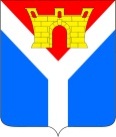 АДМИНИСТРАЦИЯ УСТЬ-ЛАБИНСКОГО ГОРОДСКОГО ПОСЕЛЕНИЯ УСТЬ-ЛАБИНСКОГО РАЙОНА П О С Т А Н О В Л Е Н И ЯПроектгород Усть-ЛабинскО создании межведомственной комиссии по
вопросам определения границ прилегающих территорий, находящихся в
пределах Усть-Лабинского городского поселения Усть-Лабинского районаВ соответствии с Градостроительным кодексом Российской Федерации, Законом Краснодарского края от 21 декабря 2018 года № 3952-КЗ «О порядке определения органами местного самоуправления в Краснодарском крае границ прилегающих территорий», Уставом Усть-Лабинского городского поселения Усть-Лабинского района, Правилами благоустройства территории Усть-Лабинского городского поселения Усть-Лабинского района, утвержденных решением Совета Усть-Лабинского городского поселения Усть-Лабинского района от 05 апреля 2018 года (с изменениями от 20 декабря 2018 года № 2 протокол №57, 08 ноября 2019 года №2 протокол №48), п о с т а н о в л я ю:1. Образовать межведомственную комиссию Усть-Лабинского городского поселения Усть-Лабинского района по вопросам определения границ прилегающих территорий, находящихся в пределах Усть-Лабинского городского поселения Усть-Лабинского района,  и утвердить её состав (приложение № 1).      2. Утвердить: Положение о деятельности межведомственной комиссии по вопросам определения границ прилегающих территорий, находящихся в пределах Усть-Лабинского городского поселения Усть-Лабинского района (приложение №2);  форму заключения (приложение №3).           3. Отделу по общим и организационным вопросам администрации              Усть-Лабинского городского поселения Усть-Лабинского района	(Владимирова) обнародовать настоящее постановление на официальном сайте администрации Усть-Лабинского городского поселения Усть-Лабинского района в информационно-телекоммуникационной сети «Интернет» www.gorod-ust-labinsk.ru и на информационных стендах муниципального казённого учреждения культуры «Централизованная районная библиотека» муниципального образования Усть-Лабинский район.                   4. Постановление вступает в силу после его официального опубликования.Глава Усть-Лабинского городского поселения                                             С.А. ГайнюченкоУсть-Лабинского районПРИЛОЖЕНИЕ №1УТВЕРЖДЕНпостановлением администрацииУсть-Лабинского городского поселения Усть-Лабинского района от                     № СОСТАВмежведомственной комиссии Усть-Лабинского городского поселенияУсть-Лабинского района по вопросам определения границ прилегающих территорий, находящихся в пределах Усть-Лабинского городского поселения Усть-Лабинского районаЗаместитель главыУсть-Лабинского городского поселенияУсть-Лабинского района                                                                                  В.А. Королёв                                                                    ПРИЛОЖЕНИЕ № 2
                                                                    к постановлению администрации
                                                                    Усть-Лабинского городского поселения
                                                                    Усть-Лабинского района
                                                                    от _________ № ________Положение о деятельности межведомственной комиссии по вопросамопределения границ прилегающих территорий, находящихся
в пределах Усть-Лабинского городского поселения Усть-Лабинского района1.Общие положения	1.1. Настоящее положение определяет порядок работы межведомственной комиссии по вопросам определения границ прилегающих территорий, находящихся в пределах Усть-Лабинского городского поселения Усть-Лабинского района (далее - Комиссия) при рассмотрении обращений собственника здания, строения, сооружения, земельного участка по вопросам определения границ прилегающих территорий, устанавливаемых в соответствии с Законом Краснодарского края от 21 декабря 2018 года № 3952-КЗ «О порядке определения органами местного самоуправления в Краснодарском крае границ прилегающих территорий», Правилами благоустройства территории Усть-Лабинского городского поселения Усть-Лабинского района (далее - Правила благоустройства).	1.2.Основной задачей комиссии является рассмотрение обращений собственника здания, строения, сооружения, земельного участка по вопросу установления границ прилегающих территорий к зданию, строению, сооружению, земельному участку, определенных в соответствии с Правилами благоустройства.	1.3. К полномочиям комиссии относятся:рассмотрение обращения собственника здания, строения, сооружения, земельного участка по вопросам местоположения границ прилегающих территорий к зданию, строению, сооружению, земельному участку, определенных в соответствии с Правилами благоустройства;подготовка заключения комиссии о результатах рассмотрения обращения собственника здания, строения, сооружения, земельного участка относительно местоположения границ прилегающих территорий к зданию, строению, сооружению, земельному участку, определенных в соответствии с Правилами благоустройства, в том числе о нецелесообразности изменения границ прилегающих территорий к зданию, строению, сооружению, земельному участку, определенных в соответствии с Правилами благоустройства или о необходимости изменения карты-схемы границ прилегающих территорий администрацией Усть-Лабинского городского поселения Усть-Лабинского района в соответствии с заключением комиссии;разъяснение собственнику здания, строения, сооружения, земельного участка возможности разрешения спора о местоположении границ прилегающих территорий в судебном порядке.2.  Полномочия комиссии по вопросам определения границ прилегающих территорий, находящихся в пределах Усть-Лабинского городского поселения Усть-Лабинского района.Председатель комиссии: руководит комиссией и председательствует на ее заседаниях; организует и координирует работу комиссии;  формирует повестку заседаний комиссии;  утверждает протоколы заседаний и заключений комиссии;  несет персональную ответственность за своевременность и полноту выполнения комиссией возложенных на нее функций.Секретарь комиссии: осуществляет прием и регистрацию представленных в комиссию обращений; осуществляет ведение служебной переписки по вопросам, входящим в компетенцию комиссии; ведет журнал учета обращений собственника здания, строения, сооружения, земельного участка по вопросам определения границ прилегающих территорий; извещает собственника здания, строения, сооружения, земельного участка, администрацию Усть-Лабинского городского поселения Усть-Лабинского района о назначенной комиссией времени, дате и месте проведения заседания комиссии; уведомляет о времени, дате и месте проведения заседания комиссии членов комиссии; доводит до сведения членов комиссии содержание обращения собственника здания, строения, сооружения, земельного участка по вопросам определения границ прилегающих территорий, возражений и иных прилагаемые к ним документов; оформляет протоколы заседаний комиссии, заключения комиссии; направляет (вручает) собственнику здания, строения, сооружения, земельного участка, администрации Усть-Лабинского городского поселения Усть-Лабинского района заключение комиссии. передает на хранение в администрацию Усть-Лабинского городского поселения Усть-Лабинского района обращение собственника здания, строения, сооружения, земельного участка по вопросам определения границ прилегающих территорий, протоколы, материалы заседаний комиссии.3. Порядок извещения о заседании комиссии	3.1. В целях участия в заседании комиссии приглашаются собственник здания, строения, сооружения, земельного участка и администрация Усть-Лабинского городского поселения Усть-Лабинского района.	3.2. Извещение о проведении заседания комиссии, содержащее информацию о времени, дате и месте проведения заседания комиссии, рассматриваемом вопросе, направляется в письменной форме заказным почтовым отправлением либо вручается под роспись не менее чем за 3 рабочих дня до дня проведения указанного заседания членам комиссии, собственнику здания, строения, сооружения, земельного участка, администрации Усть-Лабинского городского поселения Усть-Лабинского района.4. Порядок работы комиссии	4.1. Заседания комиссии проводятся в случаях, предусмотренных настоящим Порядком.Заседание комиссии правомочно, если на нем присутствует большинство утвержденного состава комиссии.	4.2. Комиссия принимает решения путем открытого голосования.Решения комиссии принимаются большинством голосов от числа присутствующих на заседании членов комиссии. При равенстве голосов решающим является голос председателя комиссии.	4.3. По результатам работы комиссии составляется протокол заседания комиссии.	4.4. Протоколы заседаний комиссии подписываются всеми принявшими участие в заседании членами комиссии в день заседания комиссии.	4.5. Все внесенные в протокол изменения, дополнения, исправления должны быть оговорены и удостоверены личными подписями председателя комиссии и секретаря комиссии.	4.6. По результатам работы комиссии составляется заключение о результатах рассмотрения обращения собственника здания, строения, сооружения, земельного участка относительно местоположения границ прилегающих территорий к зданию, строению, сооружению, земельному участку, определенных в соответствии с Правилами благоустройства, содержащее выводы о нецелесообразности изменения границ прилегающих территорий к зданию, строению, сооружению, земельному участку, определенных в соответствии с Правилами благоустройства или о необходимости изменения администрацией Усть-Лабинского городского поселения Усть-Лабинского района карты-схемы границ прилегающих территорий в соответствии с заключением комиссии.5. Порядок проведения заседания комиссии	5.1. На заседании комиссии:	 рассматривается поступившее обращение собственника здания, строения, сооружения, земельного участка относительно местоположения границ прилегающих территорий к зданию, строению, сооружению, земельному участку, определенных в соответствии с Правилами благоустройства,	 предоставляется возможность собственнику здания, строения, сооружения, земельного участка, администрации Усть-Лабинского городского поселения Усть-Лабинского района ознакомиться с поступившими в комиссию обращением, возражениями, документами,	 принимается решение о времени, дате и месте проведения следующего заседания, оформляется протокол заседания комиссии.	5.2 Дата повторного заседания комиссии устанавливается не ранее, чем 5 рабочих дней и не позднее, чем 10 рабочих дней с даты проведения первого заседания комиссии.	5.3. На повторном заседании комиссии:	рассматриваются поступившие от собственника здания, строения, сооружения, земельного участка, администрации Усть-Лабинского городского поселения Усть-Лабинского района возражения, документы, заслушиваются мнение собственника здания, строения, сооружения, земельного участка, администрации Усть-Лабинского городского поселения Усть-Лабинского района относительно местоположения границ прилегающих территорий к зданию, строению, сооружению, земельному участку,	принимается решение о нецелесообразности изменения границ прилегающих территорий к зданию, строению, сооружению, земельному участку, определенных в соответствии с Правилами благоустройства или о необходимости изменения администрацией Усть-Лабинского городского поселения Усть-Лабинского района карты-схемы границ прилегающих территорий в соответствии с заключением комиссии, дате подготовки и дате направления (вручения) заключения комиссии,	 оформляется протокол заседания комиссии.6. Порядок изготовления и направления (вручения) заключения комиссии	6.1 Заключение комиссии оформляется секретарем комиссии в письменном виде по форме, утвержденной в приложении №3 настоящего постановления в трех экземплярах в течение срока, установленного комиссией, и направляется (вручается) в сроки, установленные комиссией, собственнику здания, строения, сооружения, земельного участка и администрации Усть-Лабинского городского поселения Усть-Лабинского района.	6.2 Заключение направляется заказным почтовым отправлением либо вручается под роспись собственнику здания, строения, сооружения, земельного участка и администрации Усть-Лабинского городского поселения Усть-Лабинского района.	6.3 Организационно-техническое обеспечение деятельности комиссии, в том числе хранение протоколов, материалов, заключений комиссии, осуществляется администрацией Усть-Лабинского городского поселения Усть-Лабинского района.Заместитель главыУсть-Лабинского городского поселения                                                   В.А. КоролёвУсть-Лабинского района                                                   ПРИЛОЖЕНИЕ № 3
                                                          к постановлению администрации
                                                                     Усть-Лабинского городского поселения
                                           Усть-Лабинского района
                                                     от ___________ № _________Заключениемежведомственной комиссии по вопросам определения границ
прилегающих территорий, находящихся в пределах Усть-Лабинского городскогопоселения Усть-Лабинского районагород Усть-Лабинск	«	»	Дата и место проведения:«	»	г.,	Участники:Ф.И.О. (сведения о доверенности на представление интересов)
Ф.И.О. (статус, должность)Ф.И.О. (статус, должность)Сведения о протоколе:«	»	г.,	Выводы и рекомендации комиссии:Приложение:	Председатель комиссии 	/подпись, ФИО/Секретарь комиссии 	/подпись, ФИО/Заместитель главыУсть-Лабинского городского поселения                                                   В.А. КоролёвУсть-Лабинского района    Королёв Виталий Александрович– заместитель главы Усть-Лабинского городского поселения Усть-Лабинского района,  председатель комиссии;– заместитель главы Усть-Лабинского городского поселения Усть-Лабинского района,  председатель комиссии;КиселёваКсения Сергеевна         – начальник отдела архитектуры и градостроительства  администрации Усть-Лабинского городского поселения Усть-Лабинского района, секретарь комиссии.– начальник отдела архитектуры и градостроительства  администрации Усть-Лабинского городского поселения Усть-Лабинского района, секретарь комиссии.Члены межведомственной комиссии:Члены межведомственной комиссии:Выскубов Сергей Владимирович            – председатель комиссии Совета Усть-Лабинского городского поселения Усть-Лабинского района по вопросам жилищно-коммунального хозяйства, контроля за землепользованием, охраной окружающей среды;– председатель комиссии Совета Усть-Лабинского городского поселения Усть-Лабинского района по вопросам жилищно-коммунального хозяйства, контроля за землепользованием, охраной окружающей среды;Горностаев Денис Леонидович                – начальник юридического отдела администрации Усть-Лабинского городского поселения Усть-Лабинского района;– начальник юридического отдела администрации Усть-Лабинского городского поселения Усть-Лабинского района;Каргина Любовь Александровна – председатель ТОС «Центральный»;– председатель ТОС «Центральный»;Масиенко Антонина Ивановна               – председатель ТОС «Западный»;– председатель ТОС «Западный»;НещеретоваТатьяна Георгиевна              – председатель ТОС «Восточный»;                                                                                                                                                                                                                                                                                                                                                                                                                                                                                                                                                                                                                                                                                                                                                                                                                                                                                                                                                                                                                                                                                                                                                                                                                                                                                                                                                                                                                        – председатель ТОС «Восточный»;                                                                                                                                                                                                                                                                                                                                                                                                                                                                                                                                                                                                                                                                                                                                                                                                                                                                                                                                                                                                                                                                                                                                                                                                                                                                                                                                                                                                                        ПономарёвСергей Николаевич              - заместитель председателя комиссии Совета Усть-Лабинского городского поселения Усть-Лабинского района по вопросам жилищно-коммунального хозяйства, контроля за землепользованием, охраной окружающей среды.                             - заместитель председателя комиссии Совета Усть-Лабинского городского поселения Усть-Лабинского района по вопросам жилищно-коммунального хозяйства, контроля за землепользованием, охраной окружающей среды.                             Смирнов Дмитрий Николаевич          – начальник отдела жилищно-коммунального хозяйства и благоустройства администрации Усть-Лабинского городского поселения Усть-Лабинского района.– начальник отдела жилищно-коммунального хозяйства и благоустройства администрации Усть-Лабинского городского поселения Усть-Лабинского района.